от 25 марта 2024 г. № 154О внесении изменений в постановление администрацииОршанского муниципального района Республики Марий Элот 18 января 2021 г. № 6В соответствии с Федеральным законом от 27 июля 2010 г. № 210-ФЗ «Об организации предоставления государственных и муниципальных услуг», перечнем массовых социально значимых государственных и муниципальных услуг и функций, оказываемых органами исполнительной власти Республики Марий Эл и органами местного самоуправления в Республике Марий Эл, утвержденным протоколом республиканской межведомственной комиссии по повышению качества предоставления государственных и муниципальных услуг от 15 августа 2022 г. № САВ-06-04, , Положением об администрации Оршанского муниципального района Республики Марий Эл, утвержденным решением Собрания депутатов Оршанского муниципального района Республики Марий Эл от 27 мая 2020 г. № 66, администрация Оршанского муниципального района Республики Марий Элп о с т а н о в л я е т:1.	Внести в постановление администрации Оршанского муниципального района Республики Марий Эл от 18 января 2021 г. № 6 «Об утверждении административного регламента предоставления муниципальной услуги «Выдача документов на предоставление в собственность, аренду, постоянное (бессрочное) пользование, безвозмездное пользование земельного участка, находящегося в муниципальной собственности, или государственная собственность, на который не разграничена, без проведения торгов» (далее - Постановление) следующие изменения:1.1. в наименовании, пункте 1 Постановления слова «Выдача документов на предоставление в собственность, аренду, постоянное (бессрочное) пользование, безвозмездное пользование земельного участка, находящегося в муниципальной собственности, или государственная собственность, на который не разграничена, без проведения торгов» заменить словами «Предоставление в собственность, аренду, постоянное (бессрочное) пользование, безвозмездное пользование земельного участка, находящегося в муниципальной собственности, или государственная собственность на который не разграничена, без проведения торгов».2. Внести в административный регламент предоставления муниципальной услуги «Выдача документов на предоставление в собственность, аренду, постоянное (бессрочное) пользование, безвозмездное пользование земельного участка, находящегося в муниципальной собственности, или государственная собственность, на который не разграничена, без проведения торгов», утвержденный постановлением администрации Оршанского муниципального района Республики Марий Эл от 18 января 2021 г. № 6 (далее – административный регламент) следующие изменения:2.1. в наименовании, в пунктах 1, 6 административного регламента слова «Выдача документов на предоставление в собственность, аренду, постоянное (бессрочное) пользование, безвозмездное пользование земельного участка, находящегося в муниципальной собственности, или государственная собственность, на который не разграничена, без проведения торгов» заменить словами «Предоставление в собственность, аренду, постоянное (бессрочное) пользование, безвозмездное пользование земельного участка, находящегося в муниципальной собственности, или государственная собственность на который не разграничена, без проведения торгов».2. Разместить настоящее постановление на странице администрации Оршанского муниципального района Республики Марий Эл                                  в информационно-телекоммуникационной сети «Интернет» официального интернет портала Республики Марий Эл                                                       https://mari-el.gov.ru/municipality/orshanka/.3. Настоящее постановление подлежит официальному опубликованию и вступает в силу по истечении 10 дней со дня его официального опубликования в районной газете «Вперед».4. Контроль за исполнением настоящего постановления возложить       на заместителя главы администрации Оршанского муниципального района Республики Марий Эл Стрельникову С.И.Глава администрации	       Оршанскогомуниципального района                                                                     А.Плотников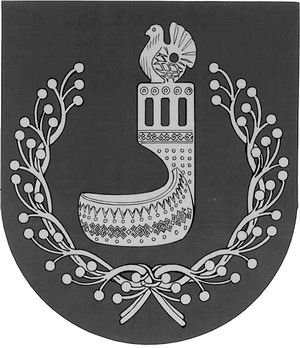 МАРИЙ ЭЛ РЕСПУБЛИКЫНОРШАНКЕ МУНИЦИПАЛЬНЫЙ РАЙОНЫН АДМИНИСТРАЦИЙЖЕПУНЧАЛАДМИНИСТРАЦИЯОРШАНСКОГО МУНИЦИПАЛЬНОГО РАЙОНАРЕСПУБЛИКИ МАРИЙ ЭЛПОСТАНОВЛЕНИЕ